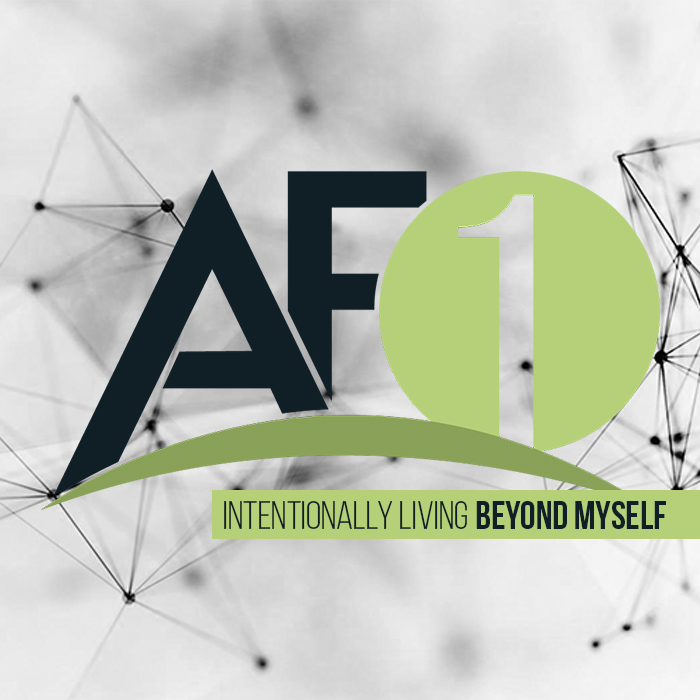 LIFE LINK CHURCHVision NightSunday, April 24, 2016Vision: Launch a LLC Queen Creek CampusGod has given us the vision of launching a Queen Creek Campus of Life Link Church. Doing this will empower us to serve a growing number of people God transforms through the Life Link Church Ministries. We believe God is leading us to launch this new campus in September, 2016.We see this as an additional location for people to worship God together as a growing family of Life Link Church members. In short, we will continue to be one church family that happens to worship together in different facilities across the region God called us to serve.Needed to confirm a physical campus launch this September:Facility for that campus to worship inFunding in hand ($300K 1st year Launch Budget)Fully-Committed Ministry Teams for both campuses (Queen Creek and Gilbert)This information packet contains an overview of the Ministry Teams that will need to be put together in order to serve the new Queen Creek Campus, as well as strengthening the teams that will continue to serve at the Gilbert Campus.There are many layers of this new Campus Launch not specifically addressed in this packet – in part because some of the determining factors have not become clear yet. (E.g. Will we be “portable” using a school or will we have access to a facility we can “lease for full-time use”?)We are using the months of May and June to evaluate our status in the big three areas (Facility/Funding/Fully-committed ministry teams) and will be in a position to make the September Launch mode determination by July of this year.Regarding the Facility search: We have a team of people committed to search for facility options we can consider.Regarding the Funding component: We will track the “All For One” giving response through May and June to evaluate the available budget for the Campus Launch.Regarding the Fully-Committed Ministry Teams: We are using this meeting to begin determining our readiness. We are completely relying on our Life Link Church family to step up and into these new roles.Action Point: Please complete the last page of this packet, then remove it and turn it in so our Dream Team Coaches can begin forming the necessary teams for this new and exciting launch.Notes:NAME ____________________________________________________Phone/Cell ________________________________________________Email _____________________________________________________**          I AM CURRENTLY SERVING IN THESE AREAS          ************************************************************Which Team? 	_____________________________________________Which Service? 	_____________________________________________Which Rotation?	(Circle): 	1/3/5th        OR        2/4th  			Other Rotation: _________________________**********************************************************Which Team? 	_____________________________________________Which Service? 	_____________________________________________Which Rotation?	(Circle): 	1/3/5th        OR        2/4th  			Other Rotation: _________________________**********************************************************Which Team? 	_____________________________________________Which Service? 	_____________________________________________Which Rotation?	(Circle): 	1/3/5th        OR        2/4th  			Other Rotation: _________________________**********************************************************Which Team? 	_____________________________________________Which Service? 	_____________________________________________Which Rotation?	(Circle): 	1/3/5th        OR        2/4th  			Other Rotation: _________________________************************************************************          I AM INTERESTED IN SERVING IN THESE AREAS          ************************************************************Which Campus? _____________________________________________Which Team? 	_____________________________________________Which Service?	_____________________________________________Which Rotation?	(Circle): 	1/3/5th        OR        2/4th  			Other Rotation: _________________________Note: _______________________________________________________________________________________________________________**********************************************************Which Campus? _____________________________________________Which Team? 	_____________________________________________Which Service?	_____________________________________________Which Rotation?	(Circle): 	1/3/5th        OR        2/4th  			Other Rotation: _________________________Note: _______________________________________________________________________________________________________________**********************************************************Which Campus? _____________________________________________Which Team? 	_____________________________________________Which Service?	_____________________________________________Which Rotation?	(Circle): 	1/3/5th        OR        2/4th  			Other Rotation: _________________________Note: _______________________________________________________________________________________________________________**********************************************************QUEEN CREEK 11:15am11:15amGILBERT CAMPUS9:30am9:30am9:30am9:30am11:15am11:15am11:15am11:15amROSTER WEEKS:1/3/5th2/4thROSTER WEEKS:1/3/5thNEED2/4thNEED1/3/5thNEED2/4thNEEDGUEST SERVICES:GUEST SERVICES:Greeters6 + L6 + LGreeters6 + L16 + L26 + L16 + L2Ushers6 + L6 + LUshers6 + L2626 + L36 + L3Safety3 + L3 + LSafety3 + L13 + L13 + L13 + L1Parking3 + L3 + LParking3 + L23 + L23 + L23 + L2Signs33Signs32 --------  ---- -------- --- ------ -----DTC2 + Prep2 + PrepDTC6 + Prep16 + Prep16 + Prep16 + Prep1Mission Cafe2 + L2 + LMission Cafe2 + L2 + L2 + LL2+ LINFO CENTER:INFO CENTER:Guest Connect3 + L3 + LGuest Connect3 + L23 + L23 + L23 + L2Info Center3 + L3 + LInfo Center2 + L12 + L22 + L12 + L1KIDS:KIDS:Check In1 + L1 + LCheck In1 + LL1 + L1 + L1 + LL1 + L1 + LBabies2 + LO + 2 + L6 Weeks    3 + L13 3 + L131Toddlers3 + L3 + LToddlers  4 + L1414 + L1 + L424-K3 + L3 + L3’s & 4’S  4 + L1424 + L2425K2 + L22 + L12Kids Big3 + L3 + LKids Big4 + L44 + L4Link561 + L1 + LLink561 + L11 + L11Kids Worship22Kids Worship2222Linkoln The Dog11Linkoln The Dog1111Bounce HouseL + LL + LBounce House2 + 2L2 + L2 + 2L2 + L2 + 2L2 + L2 + 2L2 + LSTUDENT BOOTH2 + L2 + LSTUDENT BOOTH4 + L34 + L34 + L34 + L3TECHNOLOGYTECHNOLOGYKids:11Kids:1111Producer11Producer1111Audio11Audio1111Video11Video1111QUEEN CREEK 11:15am11:15amGILBERT CAMPUS9:30am9:30am9:30am9:30am11:15am11:15am11:15am11:15amWorship Center:1/3/5th 2/4thWorship Center:Producer11Producer11111Asst. Producer11Asst. Producer12111Audio11Audio1111Asst. Audio11Asst. Audio12111Stage Manager11Stage Manager11111Lighting11Lighting11111Screens11Screens12111Video Director11Video Director11111Camera Operator11Camera Operator12111WORSHIP:WORSHIP:1/3/5th2/4thWorship Leader 11Worship Leader 11Wish Bone 22Wish Bone 22Support Singers33Support Singers32S+2A+ 2T3Choir Direcrtor11Choir Direcrtor121Choir1010Choir1818Band:Band:1/3/5th2/4thBand Director11Band Director121Electric Guitar11Electric Guitar121Electric Guitar11Electric Guitar121Keys 111Keys 1131Keys 211Keys 2131Bass11Bass121Drums11Drums111Acoustic Guitar11Acoustic Guitar111COOKERS & BAKERS:Breakfast1 + L1 + LLunch1 + L1 + LMOVERS & SHAKERS:Team Members20 + 4 L20 + 4 LTech Dir.11Driver11